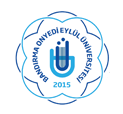 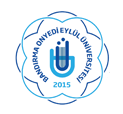 …………………………………………… Üniversitesi ………………….…………… Fakültesi …………..………………………………… Bölümü ………. sınıf ………………….. numaralı  öğrencisiyim.   Aşağıda belirttiğim bilgiler doğrultusunda kaydımı dondurmak istiyorum.               Gereğini bilgilerinize arz ederim.		     TarihAdı Soyadı 											    (İmza)Adres: ………………………………………………………..Tel :      ……………………………………………………….EK:1-……………….KAYIT DONDURMA BİLGİLERİKAYIT DONDURMA BİLGİLERİKAYIT DONDURMA BİLGİLERİKAYIT DONDURMA BİLGİLERİKAYIT DONDURMA BİLGİLERİKayıt Dondurma Talep Başlangıç Eğitim Öğretim Yılı ve Dönemi:  202…..  -  202….. -   ..……  Dönemi202…..  -  202….. -   ..……  Dönemi202…..  -  202….. -   ..……  Dönemi202…..  -  202….. -   ..……  DönemiKayıt Dondurma Talep Dönem Sayısı:       1 Yarıyıl       2 YarıyılKayıt Dondurma Nedeni: ………………………………………………………………………………………………………………………………………………………………………………………………………………………………………………………………………………………………………………………………………………………………………………………………………………………………………………………………………………………………………………………………………………………………………………………………………………………………………………………………………………………………………………………………………………………………………………………………………………………………………………………………………………………………………………………………………………………………………………………………………………………………………………………………………………………………………………………………………………